Publicado en  el 26/08/2016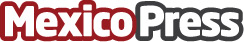 GIFs como herramienta principal en WhatsAppHoy en día todas las marcan buscan la posibilidad para actualizar y modernizar el concepto de su marca, una de las redes sociales más importantes de nuestra vida cotidiana, WhatsApp, se ha revolucionado y ahora permite que el usuario pueda interactuar por medio de los distintivos GIFs, en donde el usuario debe de realizarlos, se espera que tenga un resultado positivo entre los usuarios que utilizan dicha aplicaciónDatos de contacto:Nota de prensa publicada en: https://www.mexicopress.com.mx/gifs-como-herramienta-principal-en-whatsapp Categorías: Comunicación Marketing E-Commerce http://www.mexicopress.com.mx